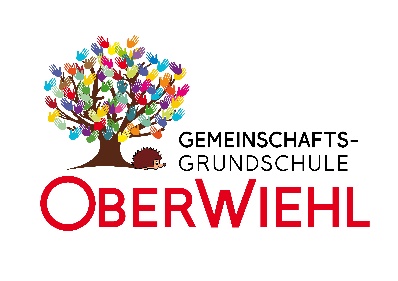 Schulordnung der GGS OberwiehlSo fühlen wir uns in unserer Schule wohl:Allgemeine Schulregeln:Wir gehen freundlich und friedlich miteinander um.Wir nehmen besondere Rücksicht auf Jüngere und Schwächere und helfen uns.Wir hören einander zu und lassen uns gegenseitig aussprechen.Wir behandeln eigene und fremde Sachen sorgfältig.Im Schulgebäude gehen wir langsam und sind leise.Klassenregeln: (teilweise individuell mit der Klassenlehrerin vereinbart)Wir melden uns.Wir hören einander zu.Wir sprechen, wenn wir an der Reihe sind.Wir arbeiten leise.Pausenregeln:Wir klettern nicht auf die Bäume.Wir bewegen uns auf dem Schulhof, aber nicht hinter den Gebäuden.Durch die Eingänge unseres Weidenrutenzeltes dürfen wir laufen. Wir behandeln unser Weidenzelt gut und brechen keine Zweige ab.Bei Schnee dürfen wir mit dem Schnee bauen, aber keine Schneebälle werfen! Schneeballschlachten machen wir nachmittags, aber nicht in den Pausen.Wir versuchen friedlich miteinander zu spielen. Bei Streitereien, die wir nicht selbst lösen können, gehen wir zur Aufsicht oder den Streithelfern. Sie sollen uns helfen.Ballspielplatz 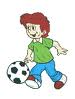 Pause:kleines + großes Spielfeld: 	Kl. 1, 2 & S3 (beider Schulen)2. Pause: 			kleines + großes Spielefeld:	Kl. 3 & 4 (beider Schulen)Ball aus Spieleausleihe (bzw. Bufdie der FÖS bringt sie mit)! BasketballPause:	Kl. 3 & 42. Pause:    Kl. 1, 2 & S3- „fair play“ beachten, - es wird mit 1 Ball gespielt (Bufdie bringt diesen mit)- den Ball prellen, nicht damit laufen, - abwechseln bis man an der Reihe istTrampolin 4 Kinder gleichzeitig 10mal „hopsen“. In Schlange anstellen.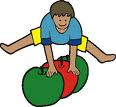 Hängematten2 Kinder10 mal hin- und her schaukeln, dann abwechseln!In Schlange anstellen.Überschläge sind verboten!Vogelnestschaukel:max. 4 Kinder10 mal hin- und her schaukeln, dann abwechseln!In Schlange anstellen.1. Pause: Kl. 1 & 22. Pause: Kl. S3, 3 & 4„Absteigen“ nur, wenn Schaukel „steht“.Herunterspringen ist verboten!Vor und hinter der Schaukel darf niemand stehen.Kleinspielgeräte:Seilchen und Pferdeleinen werden nicht an Bäume gebunden! Wir nutzen sie zum Seilspringen, Pferdchenspielen usw.  Hüpfekästchen dürfen benutzt werden! Toilettenregeln:Wir gehen zum Klo und rennen nicht.Wir nehmen immer Klopapier mit.Wir nehmen nur so viel Klopapier, wie wir brauchen.Wir verstopfen das Klo nicht.Wir pinkeln nicht neben das Klo.Wir klettern nicht auf das Klo.Wir machen auch keinen weiteren Quatsch.Wir holen Hilfe, wenn etwas nicht in Ordnung ist.Wir ziehen immer ab!Wir waschen gründlich die Hände!Wir drehen den Wasserhahn zu, wenn die Hände gewaschen sind.Wir werfen benutzte Papierhandtücher in den Mülleimer.Sportregeln:An Tagen mit Sport- und Schwimmunterricht haben wir immer eine Tasche mit vollständiger Sportbekleidung dabei:feste Turnschuhe, Turnhose und T-shirtoderSchwimmbekleidung, Badeschlappen, Handtuch, Duschgel / ShampooAm Anfang und am Ende der Sportstunde ziehen wir uns schnell und leise um.Die Turnhalle betreten wir erst, wenn die Lehrerin anwesend ist.Wir kommen ohne Schmuck (Uhren, Ketten, Ohrringe, Armbänder,…) in die Turnhalle. Wenn ich Ohrringe trage, sind diese abgeklebt.Wir binden lange Haare zusammen.Getränkeflaschen stehen im Flur.Auf Anweisungen / Pfiffe hören wir sofort, so dass alle mehr Zeit für Sport haben. Während des Sportunterrichts verhalten wir uns fair und akzeptieren auch, wenn wir einmal verlieren.Den Geräteraum betreten wir, wenn wir von der Lehrerin dazu aufgefordert werden.Beim Auf- und Abbau von Turngeräten / Stationen achten wir auf die vorher besprochenen Regeln. Wir turnen erst, wenn die Lehrerin das Startsignal gibt.Bei Verletzungen sagen wir der Sportlehrerin sofort Bescheid. Busregeln: Wir gehen zügig zum Bus ohne zu rennen. An der Bushaltestelle parken wir unsere Schultasche in der Warteschlange. Wir spielen an der Bushaltestelle kein Fangen, Schubsen, etc. nicht.Beim Einsteigen in den Schulbus werden wir nicht drängeln und schubsen. Während der Fahrt bleiben wir ruhig und leise auf dem Platz sitzen. Wir dürfen durch unser verhalten nicht den Busfahrer / die Busfahrerin vom gewissenhaften Steuern des Busses abhalten.Wir beschmutzen oder zerstören nichts im Bus. Essen und Trinken ist im Bus verboten.Wir stehen erst auf, wenn der Bus an der Haltestelle gestoppt hat. Auch beim Aussteigen wird nicht gedrängelt. Wir verlassen den Bus zügig, aber wieder ohne zu rennen oder zu schubsen.Regeln zum Umgang mit privaten Gegenständen:Unsere privaten digitalen Medien (Handy, Smartwatch, Tablet, MP3-Player etc.) sind während des Schulvormittags verboten. Wir dürfen sie nur im Ruhemodus im Ranzen lassen. Wir tauschen keine kommerziellen Sticker / Karten während des Schulvormittags.Wir lassen Messer, andere Waffen oder angsteinflößende Dinge zu Hause. Die Schule übernimmt keinerlei Haftung für Verlust, Diebstahl oder entstandenen Schaden. Bei Verstoß gegen die o.g. Regeln können die o.g. Gegenstände eingezogen werden. Die Herausgabe der Gegenstände erfolgt nach Unterrichtsschluss nur an die Erziehungsberechtigten. Weiteres Verhalten wird von uns Schüler und Schülerinnen erwartet:Wir essen nur während der Frühstückspause.Eine kurze Trinkpause beeinträchtigt nicht das Unterrichtsgeschehen.Unsere Trinkflaschen befinden sich während des Unterrichts im Ranzen.Wir gehen während der Pause zur Toilette, um den Unterricht nicht zu stören.Unsere Kleidung ist alters- und situationsangemessen/-wetterangemessen.Unsere Kopfbedeckungen nehmen wir im Unterricht ab.Wir würdigen den Geburtstag eines jeden Kindes. Spiele / Bücher für die Gemeinschaft darf das Geburtstagkind in Absprache mit der Klassenlehrkraft und der Klassenpflegschaft mitbringen. Bitte keine Süßigkeit, Kuchen  oder Torten mitgeben!Wir grüßen Lehrkräfte, Sekretärin, Hausmeister, Busfahrer und andere ErwachseneWir sind höflich und lassen anderen den „Vortritt“, „halten die Tür auf“ u.ä..